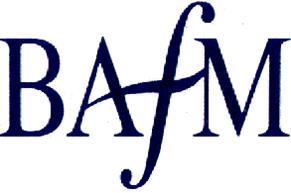 BAFM Wales Regional MeetingTuesday, July 17th, 2018 
at  Nantgarw China Works, CardiffThe cost of the day will be £15 which includes lunch.BOOKING FORMName: Organisation:e-mail address: Address: 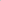 Special Dietary Requirements:I enclose a cheque for £15.  Please make cheques payable to:-
The Friends Royal Welsh Regimental Museum. 

Please send cheque and form (above) to: Dorcas Cresswell, The Royal Welsh Regimental Museum, The Barracks, Brecon, Powys LD3 7EB.

Please send payment notification to: dorcascresswell@gmail.com